Sample Assessment Outline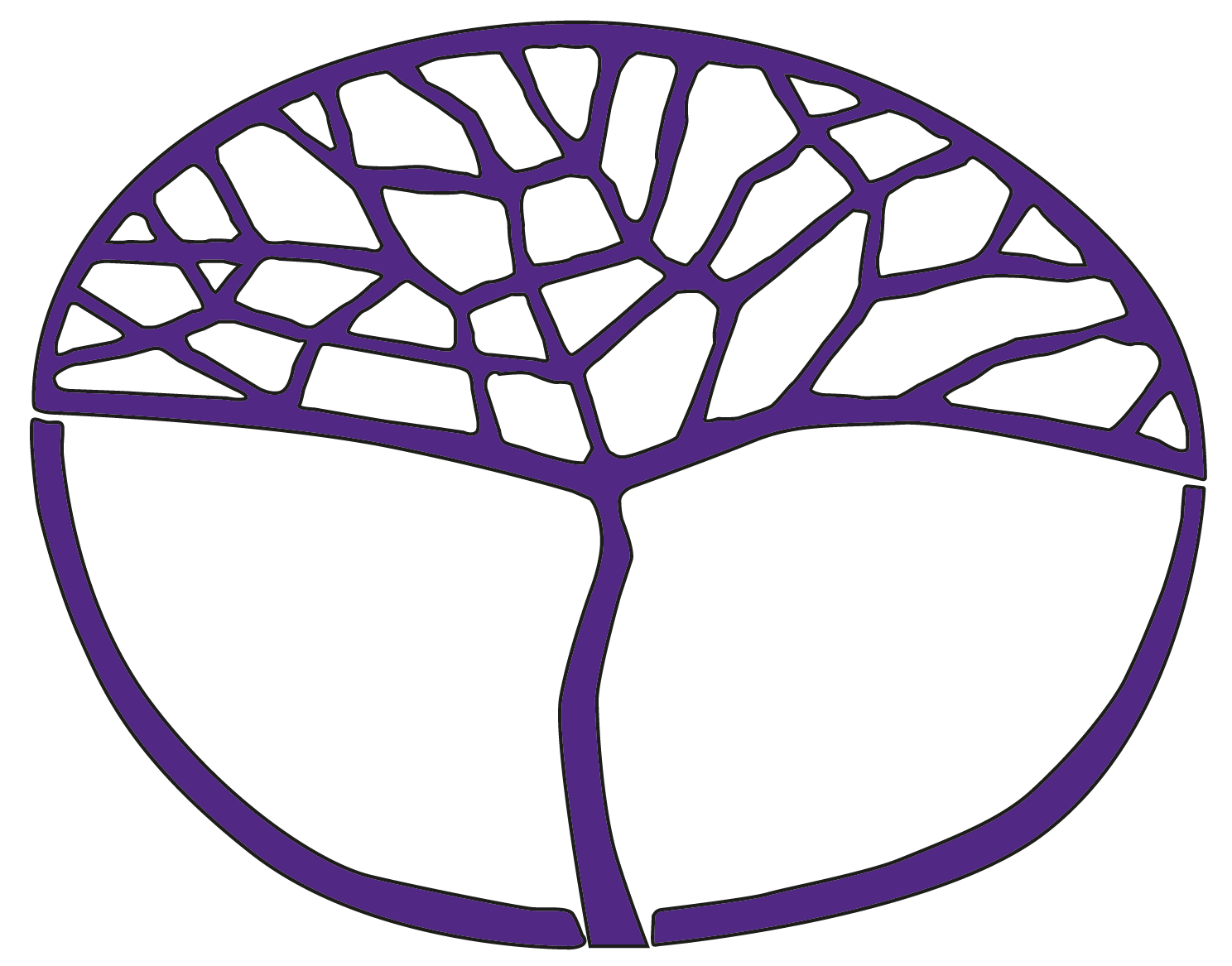 Outdoor EducationGeneral Year 11Acknowledgement of CountryKaya. The School Curriculum and Standards Authority (the Authority) acknowledges that our offices are on Whadjuk Noongar boodjar and that we deliver our services on the country of many traditional custodians and language groups throughout Western Australia. The Authority acknowledges the traditional custodians throughout Western Australia and their continuing connection to land, waters and community. We offer our respect to Elders past and present.Copyright© School Curriculum and Standards Authority, 2014This document – apart from any third party copyright material contained in it – may be freely copied, or communicated on an intranet, for non-commercial purposes in educational institutions, provided that the School Curriculum and Standards Authority is acknowledged as the copyright owner, and that the Authority’s moral rights are not infringed.Copying or communication for any other purpose can be done only within the terms of the Copyright Act 1968 or with prior written permission of the School Curriculum and Standards Authority. Copying or communication of any third party copyright material can be done only within the terms of the Copyright Act 1968 or with permission of the copyright owners.Any content in this document that has been derived from the Australian Curriculum may be used under the terms of the Creative Commons Attribution-NonCommercial 3.0 Australia licence.DisclaimerAny resources such as texts, websites and so on that may be referred to in this document are provided as examples of resources that teachers can use to support their learning programs. Their inclusion does not imply that they are mandatory or that they are the only resources relevant to the course.Sample assessment outlineOutdoor Education – General Year 11Unit 1 and Unit 2Assessment
typeAssessment 
type 
weighting Unit 1Assessment task weightingCompletion/ submission dateAssessment taskInvestigation25%10%Week 14Task 3: research-based investigation relating to effects of leadership on environmental management during an expedition Investigation25%15%Week 22Task 6: Bibbulmun Track expedition planner based on outdoor experiences; self and others; environmental awarenessPerformance in outdoor adventure activities30%7.5%Week 7Task 1: snorkelling skills based on outdoor experiences; environmental awarenessPerformance in outdoor adventure activities30%7.5%Week 13Task 2: sea kayaking skills based on outdoor experiences; environmental awarenessPerformance in outdoor adventure activities30%7.5%Week 21Task 5: orienteering skills based on outdoor experiences; environmental awarenessPerformance in outdoor adventure activities30%7.5%Week 24Task 7: bushwalking skills based on outdoor experiences; environmental awarenessExpedition skills20%20%Week 29Task 8: practical performance while on expedition based on outdoor experiences; self and others; environmental awarenessResponse25%10%Week 15Task 4: topic test – relationships with nature; the environment Response25%15%Week 30Task 9: bushwalking logbook/journal based on outdoor experiences; self and others; environmental awarenessTotal100%100%